The church knows metaphorically what it means to be ‘battered by the waves’. Over its two millennia history, there have been periods of discrimination and persecution against its members. Countless church members have died for their faith, while others have been denied the freedom to practice their religion. There have also been times when the church has fallen far short of its own ideals and has quite seriously betrayed the gospel values it seeks to embody and proclaim. It is presently ‘battered’ by huge even terrifying waves, largely of its own creating. Only God can bring order out of the chaos, and God works through the courageous hearts and hands of faith-filled disciples. In today’s gospel, Matthew tells of Jesus astride the waves like the God of Israel (Job 9:8). In Israel’s mythology, the sea represents chaos. To walk on water is to have power and authority to bring order out of the chaos. Matthew presents Jesus as exercising the power of God over the potentially destructive chaos. Jesus makes his claim to divine power explicit in words that echo God’s words from the burning bush: ‘It is I’ (literally ‘I am’). He tells the frightened disciples to take heart and not to be afraid. Peter, leader of the group, continues to doubt. He asks for a sign and is then prepared to take a risk in order to come to Jesus on the water. He begins to falter when he takes his eyes off Jesus and focuses instead on the threatening wind. Jesus reaches out his hand to rescue Peter. In a lovely gesture, Jesus takes him by the hand and holds him firmly in his grip. Jesus names Peter’s problem as one of limited faith. Matthew weaves the story of Peter into an earlier story from Mark’s gospel. We can only speculate on the reasons for this. Were Matthew’s communities going through a hard time? Were they battered by the waves of conflicting loyalties as they found themselves excluded from Pharisaic Judaism? Was the pressure of separation from the synagogue too great for some, even for those in leadership? This is a telling story for anyone who exercises leadership at any level in the church. It is a reminder to us as disciples to keep our eyes firmly fixed on the source of hope in times of struggle and uncertainty.      					    Finally, this story invites us to consider the uncontrollable waves we are creating by our reluctance to address the causes of climate change.An excerpt by Sister Veronica Lawson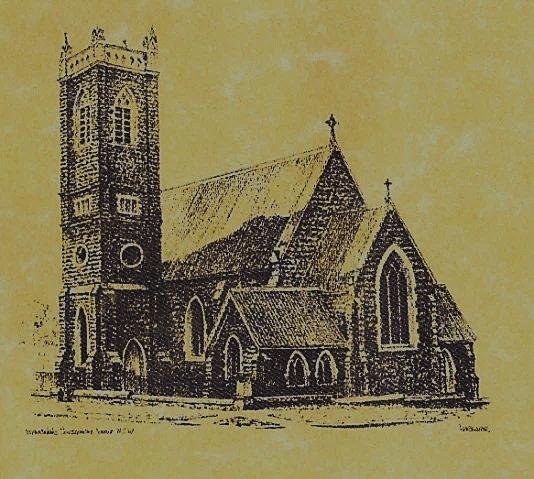 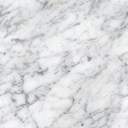   Feast Day				    Feast Days         				    14th  August: Saint Maximilian Mary Kolbe     15th August: The Assumption of the Blessed Virgin Mary                  	          ~    			  ~		                         ~                                       The path of prayer leads to the centre of peace       		                      ~Oscar Wilde~             ~PARISH  NEWS~   	FEAST OF THE ASSUMPTION   Mass will be at 10am on Tuesday August 15th instead of the evening Mass.							 PARISH STREET STALL will be held on Friday 18th August 2017 in front of House 2 Home.  There are still a few spots available for helpers to man the stall, if you can spare an hour, write your name on the roster in the church foyer or phone Tiffany on 0428239735.  Donations of saleable items and home cooking will be much appreciated.  Cash donations will also be greatly accepted.  Please help make our stall a profitable one.				      	         SACRAMENT OF FIRST EUCHARIST will be celebrated at our Vigil Mass on  Saturday 26th August.							  BAPTISM  we welcome into our community this weekend Harrison Allan Williams son of Stacy and Adam.  We pray for baptism families.                              CATHOLIC VOICE  August edition is now available for your collection.         SAVE THE DATE  ‘Marian Procession’ Sunday 8th October 2017.  Archbishop Christopher extends an invitation to all Catholics of the Archdiocese of Canberra and Goulburn to attend the 2017 Marian Procession at St. Clement’s Monastery Galong. 9am: Youth Pilgrimage from Galong village. 10.30am: Confession 11.30am:  Mass with Archbishop Christopher 12.30pm: Lunch 2pm: Procession to the grotto and sharing by Sr. Mary Rachel (OP).	  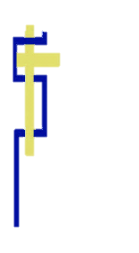 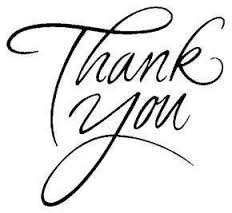               ~ GOSPEL REFLECTION ~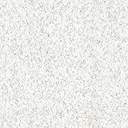 T  THIS WEEK     Saturday & Sunday  12th & 13th August    T  THIS WEEK     Saturday & Sunday  12th & 13th August    T  THIS WEEK     Saturday & Sunday  12th & 13th August    T  THIS WEEK     Saturday & Sunday  12th & 13th August    MinistrySaturday Vigil 6pm              Sunday 10am              Sunday 10amAcolyte               Barry Madigan            Trish Matthews            Trish MatthewsReader                  Claire Cole              Pat Spannagle              Pat SpannagleCommentator               Shirley Kenny                John Power                John PowerChildren’s Liturgy                      ----------                 Fran Butler                 Fran ButlerMusicians           Maureen Norman            Patricia & Monica           Patricia & MonicaAltar Servers      Gabbi & Maggi DalisayAbby Crampton & Olivia DeanAbby Crampton & Olivia DeanChurch Care________________________LINEN                     Jo LittleGroup 3:  Yvonne, Lee, Mary, Colleen Kath & BrianGroup 3:  Yvonne, Lee, Mary, Colleen Kath & BrianGroup 3:  Yvonne, Lee, Mary, Colleen Kath & BrianNEXT WEEK    Saturday & Sunday  19th & 20th  August NEXT WEEK    Saturday & Sunday  19th & 20th  August NEXT WEEK    Saturday & Sunday  19th & 20th  August NEXT WEEK    Saturday & Sunday  19th & 20th  August MinistryVigil 6pmVigil 6pm10amAcolyte               Christine Kelly               Christine Kelly              Mark HoganReader                 Anita Mason                 Anita Mason            Kirsty BeavanCommentator               Maureen Cook                   Maureen Cook                    Liz BoxallChildren’s Liturgy                     ----------                     ----------            Caitlin LarterMusicians           Maureen Norman           Maureen Norman             Anna QuinnAltar Servers  Chloe Turnbull & Lily Webb  Chloe Turnbull & Lily WebbAnnabelle Sturgess & Genevieve Mason-ElliottChurch CareGroup 4:  the Dobbie Family   Group 4:  the Dobbie Family   Group 4:  the Dobbie Family   